FICHE DE RENSEIGNEMENTSNOM du joueur :	 PRENOMS du joueur (TOUS) : 	DATE DE NAISSANCE : 	 LIEU : …………………………..……… CP : 	NATIONALITE : …………………………………………………		    SEXE :   	      M		  FADRESSE : 	CODE POSTAL : 	VILLE : 	Tél. fixe : PERE : 	 MERE : 	Portable : PERE :	 MERE :  	Liste rouge :	  OUI		  NONADRESSES MAIL LISIBLE (en lettre d’imprimerie)PERE  : ……………………………………………………………………………@		MERE : …………………………………………………………………………..@..................................................	CNIL   :  	   OUI		  NON (utilisation des renseignements à des fins commerciales) AUTORISATION PARENTALENous soussignés Mr  	et/ou Mme 	Titulaire de l’autorité parentale de l’enfant désigné ci-dessus► Autorisons notre enfant à pratiquer le rugby en compétition dans sa catégorie d’âge : 					 Lutins (M6) - 5 ans révolus (2014)			 Pré-poussins (M8) - 6/7 ans  (2013/2012)  Poussins (M10) - 8/9 ans (2011/2010)		 Benjamins (M12) - 10/11 ans (2009/2008)	                	 Minimes (M14) - 12/13 ans (2007/2006)►  Avons pris connaissance des règlements de la FFR et en acceptons leur application (voir doc affiliation).► Avons été informés de la couverture licence assurance fédérale et des assurances complémentaires qui sont proposées.► Autorisons le RS77 à publier les photos de mon enfant sur le site du club        OUI		  NON► Autorisons le responsable à prendre toute mesure utile en cas d’accident, notamment à demander son admission en établissement de soins, à reprendre l’enfant en sortie en cas d’indisponibilité des parents ou du représentant légal.► Autorisons notre enfant à rentrer seul ou à attendre la personne qui vient le chercher sans qu’un dirigeant soit obligé de rester avec lui (soit au stade soit à l’arrêt de bus) après les entraînements, matchs et autres manifestations organisées par le club du RS77					  OUI		  NONLes joueurs sont accueillis et attendent les parents :  Le samedi :	- entrainements =  aux vestiaires à partir de 13h45 et jusqu’à 16h20 ou 17h20 (M14)- déplacements =  au parking de la piscine de Fontainebleau aux horaires indiqués par les    éducateurs  Le mercredi : - entrainements  = aux vestiaires à partir de 15h45 et jusqu’à 18h20 pour les M10 et M12 et à partir de 16h45 et jusqu’à 19h20 pour les M14A 	 Le	Signatures :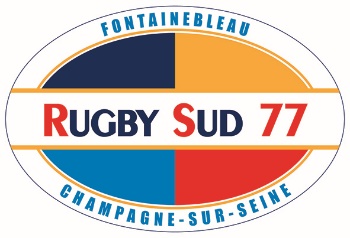 RUGBY SUD 77SAISONSiège social : 4 rue du Bois de la Forge - 77710 CHEVRY EN SEREINEPrésident : Christophe Renoncial - 06 13 22 28 742019/2020Contact licences Ecole de Rugby : Lionel CAURET : 06.63.32.77.37  -  RS77.Resp.EDR@gmail.comSabine LAURENT : 06.72.42.38.06  -  laurentsabine77@gmail.comSite : www.rs77.com4627E